ПЛАН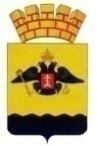 антинаркотических мероприятиях, организованных в муниципальном образовании город Новороссийскв октябре 2023 годаРаздел. 1 Наиболее значимые антинаркотические мероприятия, организованные на территории муниципального образования с участием жителей населенных пунктов (с охватом не менее 100 человек)Раздел. 1 Наиболее значимые антинаркотические мероприятия, организованные на территории муниципального образования с участием жителей населенных пунктов (с охватом не менее 100 человек)Раздел. 1 Наиболее значимые антинаркотические мероприятия, организованные на территории муниципального образования с участием жителей населенных пунктов (с охватом не менее 100 человек)Раздел. 1 Наиболее значимые антинаркотические мероприятия, организованные на территории муниципального образования с участием жителей населенных пунктов (с охватом не менее 100 человек)Раздел. 1 Наиболее значимые антинаркотические мероприятия, организованные на территории муниципального образования с участием жителей населенных пунктов (с охватом не менее 100 человек)Наименование антинаркотического мероприятия, охват участниковПрименение технических при проведении мероприятий (презентация, видеоролик, интернет-ресурс и т.д.)ФИО специалистов (должность), участвующих в проведении мероприятияДата, время и место проведения мероприятияФИО ответственного лица, контактный телефон12345Распространение информации о вреде наротичесих средств «Я выбираю жизнь»(200 просмотров)ВидеоматериалГолофаст Илья Васильевич, начальник отдела профилактики асоциальных явлений в молодёжной среде и ИПР МБУ «Молодёжный центр»12.10.2023 в13 часов 00 минут МБУ «Молодежный центр» ул. Свободы, 35Голофаст Илья Васильевич8-964-916-88-57Раздел. 2 Антинаркотические мероприятия, организованные на территории административного центра муниципального образования с участием жителей населенных пунктов (с охватом не менее 25 человек)Раздел. 2 Антинаркотические мероприятия, организованные на территории административного центра муниципального образования с участием жителей населенных пунктов (с охватом не менее 25 человек)Раздел. 2 Антинаркотические мероприятия, организованные на территории административного центра муниципального образования с участием жителей населенных пунктов (с охватом не менее 25 человек)Раздел. 2 Антинаркотические мероприятия, организованные на территории административного центра муниципального образования с участием жителей населенных пунктов (с охватом не менее 25 человек)Раздел. 2 Антинаркотические мероприятия, организованные на территории административного центра муниципального образования с участием жителей населенных пунктов (с охватом не менее 25 человек)2.1. Мероприятия, организованные по инициативе управления образования и отдела по делам молодежи2.1. Мероприятия, организованные по инициативе управления образования и отдела по делам молодежи2.1. Мероприятия, организованные по инициативе управления образования и отдела по делам молодежи2.1. Мероприятия, организованные по инициативе управления образования и отдела по делам молодежи2.1. Мероприятия, организованные по инициативе управления образования и отдела по делам молодежиНаименование антинаркотического мероприятия, охват участниковПрименение технических при проведении мероприятий (презентация, видеоролик, интернет-ресурс и т.д.)ФИО специалистов (должность), участвующих в проведении мероприятияДата, время и место проведения мероприятияФИО ответственного лица, контактный телефон12345Акция «Кубань без наркотрафарета» (50 чел.)Раздаточный материлЛаврик Робинзон Вадимович, специалист I категории МБУ «Молодежный центр»19.10.2023 в14 часов 00 минут, Центральный Внутригородской районЛаврик Робинзон Вадимович,8-960-494-64-14Акция «Кубань без наркотрафарета» (50 чел.)Раздаточный материлРубанова Анна Вячеславовна, специалист I категории МБУ «Молодежный центр»25.10.2023 в12 часов 00 минут, Новороссийский Внутригородской районРубанова Анна Вячеславовна,8-913-297-63-66Акция «Кубань без наркотрафарета» (50 чел.)Раздаточный материлАлоева Кристина Ираклиевна Специалист I категории МБУ «Молодежный центр»27.10.2023 в11 часов 00 минут, Южный внутригородской районАлоева Кристина Ираклиевна,8-900-275-68-212.2. Мероприятия, организованные по инициативе управления культуры2.2. Мероприятия, организованные по инициативе управления культуры2.2. Мероприятия, организованные по инициативе управления культуры2.2. Мероприятия, организованные по инициативе управления культуры2.2. Мероприятия, организованные по инициативе управления культурыНаименование антинаркотического мероприятия, охват участниковПрименение технических при проведении мероприятий (презентация, видеоролик, интернет-ресурс и т.д.)ФИО специалистов (должность), участвующих в проведении мероприятияДата, время и место проведения мероприятияФИО ответственного лица, контактный телефон12345Информационный час к Всемирному Дню трезвости«Береги здоровье смолоду»(25 человек)-Делич А. Д.,заведующая отделом массовой работы ЦГБ им. Э.Э. Баллиона МБУ «ЦБС»03.10.202310 часов 20 минутГБПОУ «Новороссийский социально-педагогический колледж»г. Новороссийскул. Мысхакское шоссе, 48Делич А.Д.8-918-275-03-11Видеоурок здоровья«Курение и употребление никотинсодержащих продуктов - мифы и реальность»(50 человек)видеороликАксенова Т.Н.,Инженер по охране трудаМАУ «МКЦ»03.10.2023 в течении дня ФойеМАУ «МКЦ»Аксенова Т.Н.8-938-434-73-43Познавательный час для школьников «Не дай обмануть себя»(35 человек)-Бахмутова В.В.,художественный руководитель МБУ «ЦКС» «Клуб с.Владимировка»06.10.202312 часов 00 минутМАОУ СОШ № 23Давыдова З.И.8-918-314-39-57Тематическая беседа, спортивное мероприятие «Трезвость выбор сильных»(25 человек)-Коричева М.В.Заведующий отделомМБУ «ГЦНК»07.10.2023 в16 часов 00 минутМБУ «ГЦНК»Коричева М.В.8-918-948-45-81Час общения «Спорт и здоровье»(25 человек)-Стародубова А.С.культорганизатор МБУ «Дом культуры «Кубань» 09.10.2023 в11 часов 00 минутМБУ «Дом культуры «Кубань» с. Цемдолина»Стародубова А.С.8-918-462-80-23Интеллектуальная игра «Молодежь за ЗОЖ»(30 человек)-Коваленко М.В., художественный руководитель МБУ «ЦКС» Дом культуры п. Верхнебаканский10.10.2023 в11 часов 00 минут МБУ «ЦКС»Дом культуры п. ВерхнебаканскийХудорожкова Т.А.8-989-260-35-54Беседа «Я выбираю здоровье!»(27 человек)Рымарь В.А, режиссер студии «Ступени»10.10.2023 в16 часов 00 минут МАУ «Новороссийский городской театр»Кузнецова Л.А.8-903-44-94-783Тематическая беседа«На краю пропасти»(25 человек)-Оганесян Максим Степанович Руководитель кружкаМБУ «ЦКС» «Дом культуры с. Гайдук»12.10.2023 в 12 часов 00 минутМАОУ СОШ № 23Баранцева Н.Н.8-988-623-52-92Тематическая беседа «Выбери жизнь»(25 человек)-Шестакова Т.В.,руководитель кружка МБУ «Дом культуры им. Маркова»13.10.2023в 16 часов 00 минутМБОУ СОШ № 32Шестакова Т.В.8-918-648-11-28Обзор литературы«Питаемся правильно»(25 человек)презентацияШпетная Н.К.,заведующая библиотекой-филиалом № 1 им. П.А. ПавленкоМБУ «ЦБС»16.10.202315.00Городская библиотека-филиал № 1 им. П.А. ПавленкоМБУ «ЦБС»г. Новороссийскул. Анапское шоссе, 6Шпетная Н. К.8-938-505-34-95Беседа «Только здоровые привычки»(25 человек)-Стародубова А.С.культорганизатор МБУ «Дом культуры «Кубань»18.10.202313.30МБУ «Дом культуры «Кубань» с. Цемдолина»Стародубова А.С.8-918-462-80-23Игровая программа «Быстрее, выше, сильнее», (25 человек)-Егорова Т.В. КульторганизаторМБУ «ГДК», 19.10.202310.00МБУ СОШ №2 1, ул. Гладкова, д. 3Егорова Т.В.8-918-995-25-05Информационный час «Как сказать «нет» и отстоять свое мнение»(25 человек)видеороликКолесникова Ю.В.,Художественный руководитель МБУ «ЦКС» «Клуб п. Семигорье»19.10.202312.00МБУ «ЦКС»Клуб п. СемигорьеКолесникова М.П.8-918-452-98-31Интерактивная программа «Здоровые привычки – здоровый образ жизни»(25 человек)-Хуторная С.В., Культорганизатор МБУ «ЦТНК»21.10.2023 13.00актовый зал МБУ «ЦТНК»Хуторная С.В.8-961-954-53-34Историко-спортивный квест «Если с другом вышел в путь» (25 человек)-Бондаренко Е.Н.,заведующая библиотекой-филиалом № 6МБУ «ЦБС»29.10.202316 часов 00 минутГородская библиотека-филиал № 6МБУ «ЦБС», по адресу: г. Новороссийскпер. Краснознаменный, д. 2АБондаренко Е.Н.8-964-920-99-552.3. Мероприятия, организованные по инициативе управления физической культуры и спорта2.3. Мероприятия, организованные по инициативе управления физической культуры и спорта2.3. Мероприятия, организованные по инициативе управления физической культуры и спорта2.3. Мероприятия, организованные по инициативе управления физической культуры и спорта2.3. Мероприятия, организованные по инициативе управления физической культуры и спортаНаименование антинаркотического мероприятия, охват участниковПрименение технических при проведении мероприятий (презентация, видеоролик, интернет-ресурс и т.д.)ФИО специалистов (должность), участвующих в проведении мероприятияДата, время и место проведения мероприятияФИО ответственного лица, контактный телефон12345Турнир по мини-футболу «Новороссийской детской футбольной лиги - ОСЕНЬ 2023»,  в рамках губернаторской программы «Антинарко»Баннер Директор МБУ «ЦФМР»Парсаданян В.Д.07.10.2023в 10 в 00 спортивные площадки:ул. Видова, д. 67,                        ул. Мефодиевская, 110,        пр. Ленина, д. 22,                       пр. Дзержинского, 162.Исаченко Б.А.8-918-669-38-38Городской турнир по мини-футболу, в рамках губернаторской программы «Антинарко»БаннерДиректор МАУ ДО СШ «Победа»Пахолкин В.А.07.10.2023в 9 часов 30 минут, по адресу: г. Новороссийск,Мысхакскоешоссе, 54Кутернега В.В.8-918-663-59-81Городские соревнования по плаванию «Юный пловец», в рамках губернаторской программы «Антинарко»БаннерДиректор МАУ ДО СШ «Дельфин»Костенко П.А.14.10.2023 в 10 часов 00 минутг. Новороссийск,ул. Героев Десантников, д. 67АКостенко П.А.8-918-320-50-20Турнир МО г. Новороссийск по настольному теннису среди инвалидов, в рамках губернаторской программы «Антинарко»БаннерДиректор МБУ ЦР ДМ ОВЗ «Мир без границ» Кулик И.А.14.10.2023 в 10 часов 00 минутг. Новороссийск,ул. Коммунисти -ческая, 28А (ТЦ Смена)Калашников Ю.Н.8-918-261-63-26Лекция для воспитанников МАУ ДО СШ «Черноморец имени В.Г. Бут» с футболистами ФК Черноморец «Спорт - альтернатива пагубным привычкам», товарищеский матч по футболу, в рамках губернаторской программы «Антинарко»БаннерДиректор МАУ ДО СШ «Черноморец имени В.Г. Бут»Гордиюк К.А.28.10.2023 в 10 часов 00 минутг. Новороссийск,Анапское шоссе, 51 стадион «Строитель»Бондарев Е.А.8-918-693-84-29